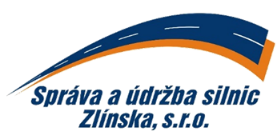 
DODAVATEL:    EKOREMA Zlín s.r.o.Tečovice 349763 02 TečoviceIČ: 07717377	 e-mail: XXXXXXXXXXXObjednáváme u Vás, celoročně: převzetí stavebních odpadů do zařízení dle přiloženého ceníkuSoučástí faktury musí být potvrzená objednávka a objednatelem potvrzený předávací protokol.ODBĚRATEL:IČ: 269 13 453t: XXXXXXXSpráva a údržba silnic Zlínska, s.r.o.DIČ: CZ26913453IDDS: ib33u2hK Majáku 5001Banka: PPF banka a.s.XXXXXXXX760 01 Zlínč.ú.: XXXXXXXXwww.suszlin.czCELOROČNÍ OBJEDNÁVKA č.: OV-014/2024ze dne: 10.01.2024místo dodání:vlastní dopravasplatnost faktur:30 dnívyřizuje:XXXXXXXXXXtelefon/mobil:+XXXXXXXXXXXXXXe-mail:XXXXXXXXXXXXXXXe-mail pro zasílání faktur:XXXXXXXXXXXXXXPotvrzení odběratele: (razítko a podpis)Libor Lukášjednatel společnostiPotvrzení dodavatele(*): (jméno, podpis, razítko)Vyřizuje: (jméno hůlkovým písmem) tel.: Potvrzení odběratele: (razítko a podpis)Libor Lukášjednatel společnosti